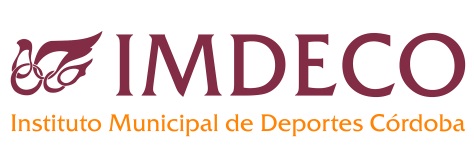 Subvenciones Concurrencia 2.019 Recibo Individual de DesplazamientoEn Córdoba a,   	Conforme:Responsable Proyecto (firma)(Sello de la entidad)Perceptor (firma)Imprescindible adjuntar fotocopia DNI del perceptor.JUSTIFICACIÓN DE GASTOS POR DESPLAZAMIENTOSJUSTIFICACIÓN DE GASTOS POR DESPLAZAMIENTOSJUSTIFICACIÓN DE GASTOS POR DESPLAZAMIENTOSENTIDADENTIDADENTIDADPROYECTO SUBVENCIONADO. INDICAR LINEA DE ACTUACIÓNPROYECTO SUBVENCIONADO. INDICAR LINEA DE ACTUACIÓNPROYECTO SUBVENCIONADO. INDICAR LINEA DE ACTUACIÓNNOMBRE Y APELLIDOS PERCEPTOR GASTOSNOMBRE Y APELLIDOS PERCEPTOR GASTOSD.N.I.MOTIVO DEL DESPLAZAMIENTOMOTIVO DEL DESPLAZAMIENTOMOTIVO DEL DESPLAZAMIENTOLUGAR, DURACION E ITINERARIO DEL DESPLAZAMIENTOLUGAR, DURACION E ITINERARIO DEL DESPLAZAMIENTOLUGAR, DURACION E ITINERARIO DEL DESPLAZAMIENTO1. GASTOS POR DESPLAZAMIENTO1. GASTOS POR DESPLAZAMIENTO1. GASTOS POR DESPLAZAMIENTO2. GASTOS POR MANUTENCION Y ALOJAMIENTO2. GASTOS POR MANUTENCION Y ALOJAMIENTO2. GASTOS POR MANUTENCION Y ALOJAMIENTOMáx 37,40 eur / persona y díaMáx 65,97 eur / persona y díaMáx 37,40 eur / persona y díaMáx 65,97 eur / persona y díaMáx 37,40 eur / persona y díaMáx 65,97 eur / persona y díaTOTAL GASTOS	€